“Barbie’s Keepin’ It Real”:  How Insurance Affects Your Life  Christine PedersenLesson Targeted to 10th GradeII. Abstract:  In my Economics and Personal Finance class, my students must study insurance as part of the curriculum. Unfortunately, most 16 year olds do not care very much about insurance and have little concept of the risks they run by being uninsured. To make insurance more relevant and even fun, I created a game using Barbie dolls. The students got around their desks in groups of 5 or fewer players, with each group having a game board, dice, insurance policies, game cards, and a Barbie doll. The concept of the game is the Barbie has been granted her wish to become real, but she has to live in the “real” world for one year and end with both a positive net worth and with a positive tally of “joy points.” Students could choose to buy insurance for Barbie, or not, and as they rolled the dice and moved their Barbie’s around the board, good and bad things happened to Barbie. While each game was played concurrently, I posted the scores of each game, and there was an overall winner on the classroom level. At the end of the class period, students did a reflection in Padlet on what they had learned about insurance by playing the game.III. Economics Content and Key Concepts:Insurance – A contract (policy) in which an individual or entity receives financial protection or reimbursement against losses from an insurance company. The company pools clients' risks to make payments more affordable for the insured. (http://www.investopedia.com/terms/i/insurance.asp)Policy –The insurance contract and all attached endorsements, including type of insurance coverage, the limits paid for particular loss and the amount the insured paid in premium. (http://www.investprogram.org/students/insurance-in-real-life/basic-terminology)Risk -- Risk exists whenever there is uncertainty about outcome. Facing risks is part of life, and it is the basic problem insurance addresses. (http://www.investprogram.org/students/insurance-in-real-life)Utility--. In microeconomics, happiness is measured by a concept called utility. The standard unit of measurement that microeconomics uses to measure utility is called the util….[which] has no concrete numerical value like an inch or a centimeter. It is merely an arbitrary, subjective and convenient way to assign value to consumer choices and to measure the consumer utility or utils of one choice against another. http://www.investopedia.com/university/microeconomics/microeconomics2.aspIV. Economic Standards and Student Learning Outcomes: The Standard of Learning addressed was EPF.14 (a) The student will demonstrate knowledge of the role of insurance in risk management by a) evaluating insurance as a risk management strategy.The lesson objectives were:1) students will know that insurance can only reduce financial risk but not any other kinds of risk--bad haircuts and heartbreaks will still happen! 2) students will understand buying insurance is a paradox -- the best case scenario is not to have to use the insurance you purchase. 3) students will be able to decide when and whether to purchase insurance and will experience the consequences of their decisions.V.  Instructional Process:  At the start of the insurance unit, I made a Google form to collect the students’ ideas of good and bad things that could happen in life, some that would be financial and others that did not involve money.  I used the student-generated scenarios to create game cards that Barbie would draw as she rolled the dice and landed on various squares of the game board. The game board is made of posterboard with colored squares of paper that matched the colored cards. On the sample game board, all the spaces are blank; you just draw the color card on which you’ve landed. Teachers can also write in “events” onto the spaces, like in Monopoly (e.g. “someone thanks Barbie for something nice she did: +2 Joy”). See the pictures on this page and next.I used real Barbie dolls as the game pieces that moved around the board.  My high school students got a big kick out of using the actual dolls.  The silliness of playing with dolls made the seriousness of the subject matter more fun. After covering many different types of insurance from auto to life to homeowners, we played the Barbie’s Keepin’ It Real game as a culminating activity.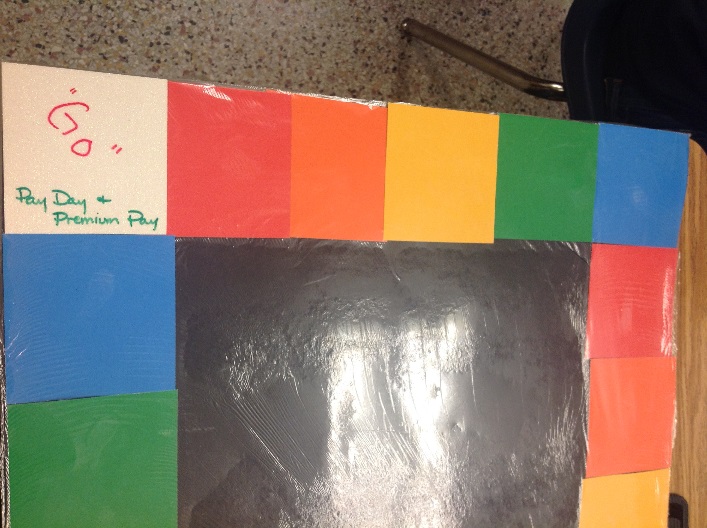 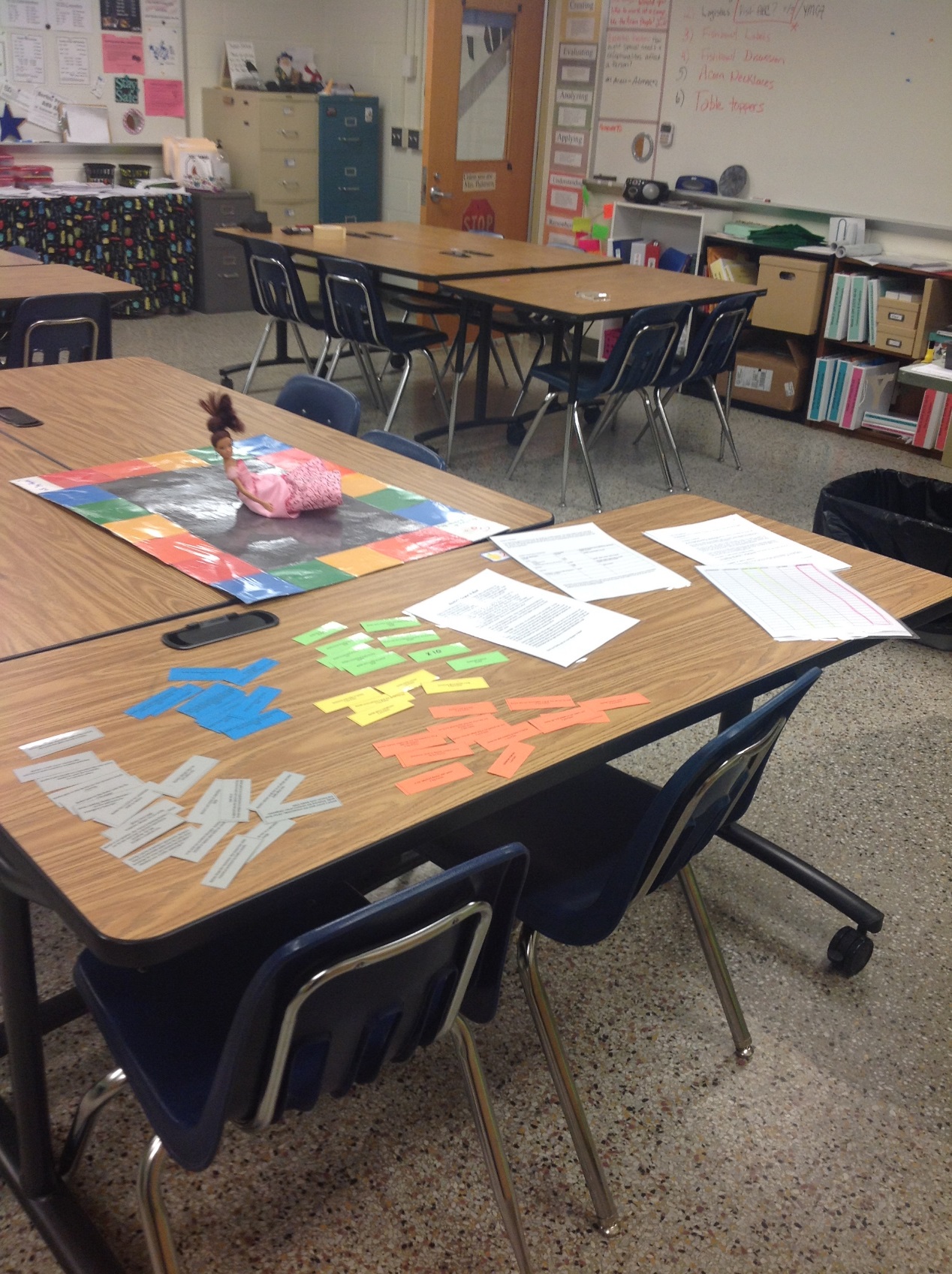 VI. Evaluation of Student Learning:The completion of the feedback Padlet, along with the student’s participation in the game, revealed the student’s level of understanding and engagement. Appendix:A. Resources:  	Investopedia.: http://www.investopedia.com/ 	InVEST : http://www.investprogram.org/	Padlet:   https://padlet.comB. Handouts, Worksheets, and Links:1) Barbie’s Keepin’ It Real: Game Instructions 2) Google form for collecting the students’ ideas about happy/sad or money-driven life events. Live Form: http://tinyurl.com/vhs4realResponses for one class section (Spreadsheet): http://tinyurl.com/response4realhttps://docs.google.com/spreadsheets/d/1OllOn3i4mPU10mgx8qxxfqH0apD6rxUVmDjp1Sips3w/edit#gid=378468733) Barbie’s Keepin’ It Real Insurance Cards4) Barbie’s Keepin’ It Real Positive Joy Cards5) Barbie’s Keeping it Real Negative Joy Cards6) Barbie’s Keepin’ It Real Positive Money Cards7) Barbie’s Keepin’ It Real Negative Money Cards8) Barbie Padlet:  Actual student reflections on the gamehttp://padlet.com/clpedersen/Barbie1 http://padlet.com/clpedersen/Barbie3 http://padlet.com/clpedersen/Barbie4http://padlet.com/clpedersen/Barbie69) Barbie’s Keepin’ It Real Tracker10) Barbie’s Keepin’ It Real Insurance Options*****************************************************************************Student BARBIE GAME INSTRUCTIONSBarbie’s Keepin’ It RealBarbie is the doll who has it all—except for one thing.  She’s tired of being a toy. Barbie wants to be real! You can help make Barbie’s dream come true.  You will help her make decisions and you will keep track of her MONEY and her JOY.  If she can end the game with BOTH positive utils (happiness points) and a positive net worth (she owns more than she owes), then Barbie can stay alive and real!Roll the dice to move Barbie around the board. Every time she passes “GO” it’s PAYDAY and PREMIUM DAY.   Write her MONEY points in the DEPOSIT/CREDIT column and/or the PAYMENT/FEE column, keeping track of her current balance in the MONEY BALANCE column.  Have Barbie purchase INSURANCE (or not) and keep track of her coverage; you will track her PREMIUMS in the PREMIUM section and pay them in the PAYMENT/FEE column.  Track Barbie’s happiness in the JOY column, with a running balance in the JOY BALANCE column.  Rely on your teammates for advice!   As a team, you are helping your Barbie.  Other teams are helping their Barbies in the same quest for happiness and money.  Your Barbie wins or loses on her own terms, but there is an overall winner based on the highest combined total of JOY and MONEY points.  LIFE CHANGERS:  can be either a or  EVENT or a $+ or $- EVENT.  For the $+ or $-, there may or may not be insurance coverage.  Just like in the real world, Barbie’s insurance must have been purchased in advance for an event to be covered. Also like in the real world, you will have to decide if Barbie needs the coverage and can afford the coverage. In some cases, you will decide how high her deductible will be which will impact how much her premium will be.Barbie’s happiness points will be higher if she doesn’t have to use her insurance and her regular money points will be higher if she doesn’t have to pay premiums….but if she has an event that would have been covered, yet she does not have coverage, her happiness points will be reduced by the number you roll on one die.  You will need to help Barbie find the right balance to MANAGE HER RISKS in life!Grab your Barbie and let’s start Keepin’ It Real!******************************************************************************Barbie’s Keepin’ It Real Insurance Cards******************************************************************************Barbie’s Positive Joy Points*****************************************************************************Negative Joy Point Cards******************************************************************************Positive Money Cards*****************************************************************************Negative Money Points******************************************************************************Barbie’s Score Sheet*************************************************************************************BARBIE’S PAYCHECK:Every time Barbie goes around the board, she will get her monthly paycheck.  She makes $3,000 a month, take home pay.  She pays $700 in rent every month. She pays $300 for a car payment every month. She starts out with $1,000 in her account.  You will add and subtract the rest. Be sure to keep a running balance in the money balance column, and track any changes below:BARBIE’S INSURANCE PREMIUMS:Remember, every time Barbie experiences a life event that WOULD HAVE BEEN COVERED by insurance, except Barbie did not choose to get that insurance coverage, she loses the number of JOY POINTS X the roll of one die. This is in addition to the financial loss/MONEY POINTS.Barbie has a crack in her windshield.$500 to replace.Barbie is on vacation. Her friend is feeding Barbie’s cat for her and trips in Barbie’s apartment, breaking  her leg.$5,000 in medical care.Barbie’s in an accident that damages a building. She is at fault.$15,000 liability charge.Barbie’s credit score reaches 800.$50 less on auto insurance monthly premium.Barbie goes to the dentist for her  first 6 month cleaning.$190 visit.Barbie goes to the dentist for her second 6 month cleaning.$190 visit.Barbie’s tooth needs a crown.$3,500Barbie goes to the doctor with the flu.$75 charge.Barbie’s doctor sends her to a specialist.$200 charge.A pipe bursts in Barbie’s apartment, ruining her big screen TV (bought for $1500) and her computer (bought for $2,000).$5,000 replacement cost.Barbie hurts herself on a Saturday bike ride and is unable to work for 4 months.4 x monthly salary.Barbie’s pet needs an operation.$600A hit-and-run accident damages Barbie’s car.$4,000 in repairs plus $500 car rentalBarbie’s power goes out unexpectedly. All her food spoils. Replacing the contents of her refrigerator and freezer costs Barbie $360.Someone breaks into Barbie’s apartment and steals all her shoes. $3,500 replacement cost.Someone breaks into Barbie’s car, damaging it, and steals her GPS, her car’s stereo system, and even her spare tire!$1,100 to repair the car and $1,500 replacement cost.Barbie’s allergies flare up.$75 office visit.Barbie needs prescription allergy medicine; the generic brand does not stop her symptoms. $100 a month.Barbie’s doctor sends her to an allergy specialist.$200 office visit.Barbie needs a medical test and blood work to figure out her allergic reactions.$800 total chargeWhile cooking, Barbie accidentally sets the kitchen on fire and burns her arm badly.Emergency room bill including ambulance ride: $3,000.During a party at Barbie’s apartment, Barbie’s friend accidentally walks into the patio door, breaking her nose and shattering the glass door.Medical cost: $1500; replacing door: $1200Barbie gets a speeding ticket, with a fine of $75. Her premium goes up $20 a month.Barbie goes to traffic school. Her auto insurance premium is lowered by $20 a monthBarbie shops for insurance. She lowers her total insurance premium by $100 a month.Barbie goes to an acupuncturist to relieve stress. The price of each visit is $100, but the provider is in her plan. Barbie gets a compliment2 Joy PointsBarbie gets a random gift2 Joy PointsBarbie gets accepted to college3 Joy PointsSomeone tells Barbie she looks pretty today1 Joy PointSomeone says hello to Barbie1 Joy PointBarbie does some community service and gives back to her neighborhood10 Joy PointsBarbie sees a family member she hasn’t seen in  a while3 Joy PointsSomeone gives Barbie a hug4 Joy PointsSomeone gives Barbie a piece of candy1 Joy PointSomeone buys Barbie flowers4 Joy PointsBarbie accomplishes a goal she set for herself5 Joy PointsBarbie visited a friend4 Joy PointsBarbie got a new game to play3 Joy PointsBarbie spent some time with her pet4 Joy PointsBarbie did not accomplish a goal she set for herself-3 Joy PointsSomeone said something mean to Barbie-1 Joy PointBarbie got suspended from school-5 Joy PointsBarbie lost something important to her-3 Joy PointsSomeone close to Barbie passed away-10 Joy PointsBarbie had her hopes up, but the hoped for thing did not happen-2 Joy PointsA car splashed Barbie with water-2 Joy PointsBarbie has a bad day-1 Joy PointSomeone gave Barbie attitude when she was already down-3 Joy PointsBarbie’s friends talked about her behind her back-5 Joy PointsBarbie’s power went out-2 Joy PointsBarbie’s pet got lost-5 Joy PointsBarbie got bad grades on her report card-4 Joy PointsBarbie got a bad haircut.-2 Joy PointsBarbie’s investment made money!$1,000Barbie found money in her driveway!$100Barbie hit the Lottery$1,000Barbie got a bonus!$2,000Barbie won a free cruise, including shopping money$500Barbie found some money!$20Barbie got a raise at work!$100 every paycheckBarbie won a raffle at a party!$200Barbie was the 1millionth customer at Food Lion!$2,000Barbie’s investment lost money.-$1,000Barbie lost her wallet-$100Barbie spent money on the Lottery-$100Barbie forgot to pay her credit card bill-$50 late chargeBarbie was scammed about a “free cruise”-$500Barbie’s account was hacked, and she had to miss a day of work to sort everything out-$100Barbie’s company changed hands, and she lost her jobSkip one  paycheckBarbie bought a new Apple watch-$350Barbie owes back taxes-$2,000Barbie made a check out to cash, and then lost the check. Someone legally cashed it.-$200Barbie’s is carrying a balance on her maxed out credit card-$65 finance feeBarbie took a payday loan at a high interest rate.-$300Barbie was the victim of identity theft. She had to pay the maximum credit card fee.-$50Barbie co-signed on a loan for Ken many years ago. Ken recently stopped repaying the loan, so Barbie had to make the last few payments herself.-$1,000PAYMENT/FEEDEPOSIT/CREDITMONEY BALANCEJOY PLUSJOY MINUSJOY BALANCETYPE OF INSURANCE:DEDUCTIBLEPREMIUM (broken into a MONTHLY premium)Health$1,000 (per year, not per incident)$481 a monthAuto      Liability       Comprehensive       Collision      Uninsured/Underinsured motorist$0$500$1,000$0 deductible=$3600 a year/$300 a month$500 deductible =$2400 a year/$200 a month$1,000 deductible=$1200 a year/$100 a monthRenters$250$500DELUXE $480 a year/ $40 a monthBASIC  $360 a year / $30 a monthDental$50$600 a year/ $50 a monthDisability – replaces 70% of Barbie’s income ($2,100)$50 a month